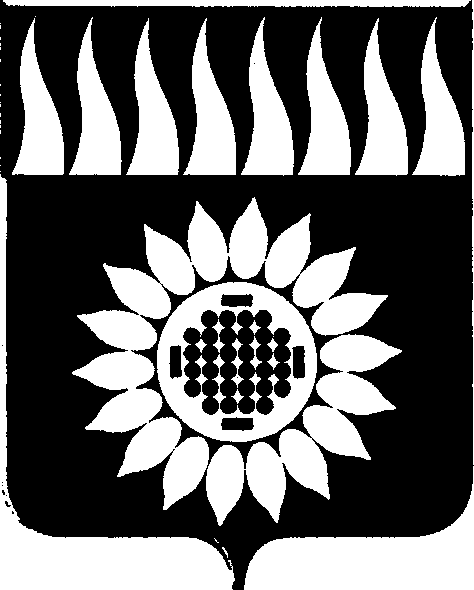 ГОРОДСКОЙ ОКРУГ ЗАРЕЧНЫЙД У М Аседьмой созыв_____________________________________________________________________________________________________ВТОРОЕ ОЧЕРЕДНОЕ ЗАСЕДАНИЕР Е Ш Е Н И Е28.10.2021 № 19-РОб утверждении Положения о помощнике депутата Думы городского   округа Заречный   В соответствии со ст. 40 ФЗ "Об общих принципах организации местного самоуправления в Российской Федерации", в рамках ревизии нормативных правовых актов Думы городского округа Заречный, на основании ст. 26, 45 Устава городского округа Заречный Дума решила:         1. Утвердить в новой редакции Положение о помощнике депутата Думы городского округа Заречный.         2. Признать утратившим силу Положение о помощнике депутата Думы городского округа Заречный, утвержденное решением Думы от 26.04.2012 № 49-Р (с изменениями от 27.02.2014 № 21-Р).        3. Опубликовать настоящее решение Думы в установленном порядке и разместить на официальном сайте думы городского округа Заречный.Председатель Думы городского округа                                  	А.А. КузнецовИ.о. Главы городского округа                                                  О.П. Кириллов                                                                                               Утверждено                                                                                                решением Думы                                                                                                от 28.10.2021 № 19-РПОЛОЖЕНИЕО ПОМОЩНИКЕ ДЕПУТАТА ДУМЫ ГОРОДСКОГО ОКРУГА ЗАРЕЧНЫЙСтатья 1. Общие положения1. Настоящее Положение разработано в соответствии с пунктом 9 статьи 26 Устава городского округа Заречный, в целях обеспечения условий для осуществления полномочий депутатов Думы городского округа Заречный (далее - Дума), определения правового статуса помощника депутата Думы, укрепления связи депутата с населением соответствующего избирательного округа, унификации прав, полномочий, ответственности помощника депутата.2. Депутат Думы для осуществления своих полномочий вправе иметь помощников.3. Помощник депутата оказывает информационно-аналитическую, консультативную, организационно-техническую и иную помощь депутату Думы при осуществлении им своих полномочий в избирательном округе.4. Помощник депутата по его поручению без доверенности представляет его интересы в отношениях с населением городского округа Заречный, органами государственной власти, органами местного самоуправления, а также юридическими лицами независимо от формы собственности, общественными и политическими объединениями.5. В своей деятельности помощник депутата Думы руководствуется Конституцией Российской Федерации, законодательством Российской Федерации и Свердловской области, Уставом городского округа Заречный, иными муниципальными правовыми актами городского округа Заречный.6. Передача помощнику отдельных полномочий депутата Думы городского округа не допускается.Статья 2. Статус помощника депутата1. Помощником депутата может быть гражданин Российской Федерации, достигший восемнадцатилетнего возраста, проживающий на территории городского округа Заречный.2. Гражданин, который не может быть избранным депутатом Думы не может быть назначен помощником депутата.3. Не может быть помощником депутата лицо, состоящее на государственной службе, занимающее муниципальную должность или должность муниципальной службы.4. Помощник депутата осуществляет свои полномочия на общественных началах. Деятельность помощника может оплачиваться из собственных средств депутата в порядке, установленном договором между депутатом и помощником.5. Помощник депутата в своей деятельности подконтролен и подотчетен соответствующему депутату.6. Одно и то же лицо не может быть одновременно помощником другого депутата.Статья 3. Порядок назначения помощника депутата1. Депутат Думы самостоятельно осуществляет подбор кандидатуры своего помощника.2. Назначение помощника депутата осуществляется решением Думы.3. Для назначения помощника соответствующий депутат представляет в Думу:1) заявление о назначении помощника, содержащее письменное согласие кандидата в помощники депутата на назначение и биографические данные кандидата (форма заявления представлена в приложении N 1 к настоящему Положению);2) фотографию размером 3 x 4 (три на четыре) сантиметра.4. Документы на назначение помощника депутата направляются в депутатскую комиссию по местному самоуправлению для проверки на соответствие требованиям настоящего Положения и подготовки проекта решения Думы о назначении помощника депутата.5. Помощнику депутата, после назначения, выдается удостоверение установленного образца (Приложение N 2 к настоящему Положению), которое является документом, подтверждающим полномочия помощника депутата.6. Решение о назначении помощника депутата подлежит опубликованию в средствах массовой информации.Статья 4. Срок полномочий помощника депутата1. Срок деятельности помощника депутата не может превышать срока полномочий самого депутата.2. Досрочное прекращение полномочий помощника депутата осуществляется решением Думы в случаях:1) инициативы депутата, его назначившего;2) инициативы председателя Думы в связи с совершением помощником депутата действий, способных нанести урон деловой репутации, чести и достоинству депутата либо Думы;3) инициативы помощника депутата;4) прекращения полномочий депутата, назначившего помощника;5) смерти помощника депутата;6) признания судом недееспособным или ограниченно дееспособным;7) признания судом безвестно отсутствующим или объявления умершим;8) вступления в отношении него в законную силу обвинительного приговора суда;9) выезда за пределы Российской Федерации на постоянное место жительства;10) призыва на военную службу или направления на заменяющую ее альтернативную гражданскую службу;11) прекращения гражданства Российской Федерации.3. Удостоверение помощника при досрочном прекращении им своих полномочий сдается в Думу.Статья 5. Права и обязанности помощника депутата1. Помощник депутата имеет право по поручению депутата:1) осуществлять взаимодействие депутата с жителями городского округа, депутатами, постоянными комиссиями Думы, органами местного самоуправления городского округа, структурными подразделениями, должностными лицами администрации города; предприятиями, и организациями, расположенными на территории городского округа Заречный;2) присутствовать на встречах депутата с избирателями 3) организовывать прием депутатом граждан, по поручению депутата вести прием граждан, рассматривать их заявления;4) присутствовать на заседаниях Думы и ее постоянных комиссий;5) подготавливать аналитические, информационные, справочные и другие материалы, необходимые для осуществления депутатом своих полномочий;6) предварительно рассматривать обращения избирателей к депутату и подготавливать проекты письменных ответов на них;7) подготавливать проекты запросов и обращений от имени депутата к органам местного самоуправления, организациям и должностным лицам;8) выполнять иные поручения депутата, не противоречащие действующему законодательству.2. Помощник депутата обязан:1) оказывать помощь депутату в его работе;2) осуществлять контроль за рассмотрением обращений граждан к депутату;3) информировать депутата о массовых мероприятиях, организуемых и проводимых на территории городского округа; 4) не разглашать ставшие ему известными в связи с исполнением обязанностей сведения, затрагивающие частную жизнь граждан;5) сдать удостоверение помощника депутата Думы городского округа при прекращении полномочий. 3. Помощник депутата не вправе использовать в личных и иных целях, не связанных с деятельностью и поручениями депутата, предоставленные ему права и возложенные на него обязанности.4. Помощник депутата обязан воздерживаться от заявлений и поступков, способных нанести урон деловой репутации, чести и достоинству депутата и Думы.5. Депутат Думы самостоятельно устанавливает помощникам депутата режим работы, а также осуществляет контроль за их деятельностью.Статья 6. Ответственность1. Помощник депутата несет ответственность, предусмотренную действующим законодательством за действия, нарушающие федеральные законы, законы Свердловской области, муниципальные правовые акты, а также за действия и бездействие, нарушающие права и свободы граждан.Приложение N 1к Положениюо помощнике депутата Думыгородского округа ЗаречныйФОРМАЗАЯВЛЕНИЯ ДЕПУТАТА И СОГЛАСИЯ КАНДИДАТА В ПОМОЩНИКИ                                   В Думу городского округа Заречный                                   от депутата ___ созыва (20__ - 20__ гг.)                                   ________________________________________                                      (фамилия, имя, отчество депутата)ЗАЯВЛЕНИЕ    Прошу назначить моим помощником гражданина РФ ____________________________________________ 							      (фамилия, имя, отчество кандидата в помощники)_______________         __________     (дата)            (подпись)                                  СОГЛАСИЕ КАНДИДАТА В ПОМОЩНИКИЯ, _______________________________________________________________________,                                  (Ф.И.О.)дата рождения __________ место рождения ___________________________________проживающий по адресу: ____________________________________________________                                 (почтовый индекс, полный адрес)телефоны: домашний ___________ служебный _________ сотовый ________________имею документ, удостоверяющий личность, ___________________________________                                                 (вид документа)серия _______________ номер _______________________________________________кем и когда выдан документ ___________________________________________________________________________________________________________________________образование _______________________________________________________________                               (что закончил, когда)специальность _____________________________________________________________место работы _________________________________________________________________________________________________________________________________________должность _________________________________________________________________опыт общественной работы _____________________________________________________________________________________________________________________________настоящим    выражаю    свое     согласие    быть    помощником    депутата__________________________________________________________и обязуюсь выполнять требования  Положения  о  помощнике депутата Думыгородского округа Заречный.    __________________                                      _______________        (подпись)                                                (дата)Отметка о рассмотрении:Гр. ______________________ утвержден(а) помощником депутата _______________Решением Думы от "__" ______________ 20__ г. N ____________________Удостоверение помощника депутата N ______ выдано "__" _____________ 20__ г.Председатель Думы городского округа Заречный _______________________                                                     М.П.Приложение N 2к Положениюо помощнике депутата Думыгородского округа ЗаречныйФОРМАУДОСТОВЕРЕНИЯ ПОМОЩНИКА ДЕПУТАТА ДУМЫГОРОДСКОГО ОКРУГА ЗАРЕЧНЫЙ
 ЛИЦЕВАЯ СТОРОНА УДОСТОВЕРЕНИЯВНУТРЕННЯЯ СТОРОНА УДОСТОВЕРЕНИЯУДОСТОВЕРЕНИЕ│                        Дума городского округа Заречный                                                                          фотоУдостоверение действительно до __ ___________ 20____ года                                            МПУДОСТОВЕРЕНИЕ N ___Фамилия Имя Отчествопомощник депутата Думы          городского округа Заречный ФИОПредседатель Думы ________________ ФИО